Percussion Solo		326		426Check One:		Snare Drum Solo		Timpani Solo		Mallet Percussion		Multiple Percussion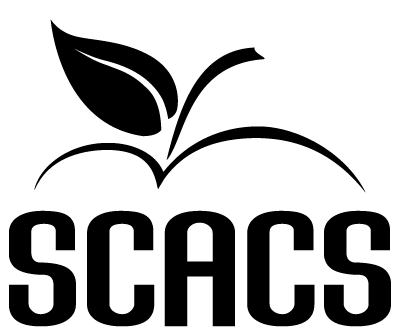 INSTRUMENTAL SOLOSecondaryName:Grade:School #School #SelectionSelectionComposerComposerFACTORS EVALUATEDCOMMENTSPOINTS(4-10)TONE:Stick/mallet choicePlaying areaCorrect method and consistence of tone reproduction or articulationHead/snare tensionACCURACY:Correct pitchesCorrect rhythms and restsPrecisionIntonation (where applicable)Correct interpretation of meterKey signature/accidentals (where applicable)TECHNIQUE:Stick controlMechanics of hand/arm motion, grip/left hand, right handAttacks/releasesPedaling execution (where applicable)RollsDampeningPostureInstrument height, physical set upMastery of rudiments –sticking patterns (where applicable)MUSICIANSHIP/INTERPRETATION:Phrasing, shaping of musical lineExpressive elementsBalanceDynamicsEmotional involvementFluency, styleTEMPO:Attention to metronome markingControl and maintenance of basic pulse and subdivisionsSELECTION:Suitability of literatureDifficultyPRESENTATION:AppearancePoiseStage presence/general conduct/mannerismsPOINT SCALEPOINT SCALETotal (70 possible points)9-10	Superior63-70	8	Excellent56-62	Excellent7	Good49-55	Good6	Fair42-48	Fair5	Poor0-41	PoorJudge’s SignatureJudge’s Signature